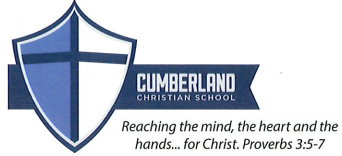 Cumberland Christian School Association MembershipAll parents of children enrolled in Cumberland Christian School are automatically voting members of the Christian School Association of Vineland, NJ.  This group of Christians believes strongly in Christian education and pledges to support the work of God at Cumberland Christian School.  The Association maintains the school's Christian integrity, affects the constitution, and elects the Board of Directors.  The Association also approves the annual budget.  The Board of Directors, elected by the Association, sets policies by which the school operates.Membership is not limited to school parents, but parents who have children of eligible school age should have their children enrolled in CCS unless a special exception has been granted.  Members will receive written notice of all Association meetings and a copy of all pertinent reports, such as the annual budget, newsletters, etc. Those over the age of twenty-one shall have the right to vote at the meetings of the Association as well as hold office.Membership shall be open to all who subscribe annually to the provisions of the Statement of Faith and the purpose of the Christian School Association of Vineland, NJ constitution, who acknowledge Jesus Christ as personal Lord and Savior.  Those who do not have a child enrolled in CCS, but desire membership in the association (e.g. parents of former students, grandparents, alumni, etc.) must meet the requirements stated above and contribute a minimum of $50 to the annual budget during the current fiscal year.  The school fiscal year is July 1 to June 30.  The contribution must be received before a membership application can be approved.   Membership closes on May 15 each year for that year.  The membership year runs from July 1 through June 30.Application for membership must be received five (5) working days prior to any association meeting so that it can be processed in time for participation in that meeting.1100 W SHERMAN AVENUE Vineland, NJ 08360-6995 Phone: 856-696-1600 Fax: 856-696-0631Web: CCCrusader.org Email: CCS@CCCrusader.orgApplication for membership in the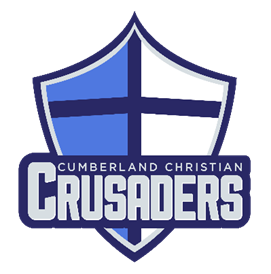 Association of the Cumberland Christian School, Inc.Members must subscribe to the following articles from the school constitution.Please complete and return this application to Cumberland Christian School. A contribution of $50.00 or more must either accompany the application or have already been received    since July 1 in order for this application to be processed. *Fee not applicable to parents/guardians of currently enrolled students*ARTICLE II - STATEMENT OF FAITHWe believe the Bible to be the inspired, the only infallible, authoritative word of God.We believe that there is one God eternally existent in three persons: Father, Son and Holy Spirit.We believe in the deity of our Lord Jesus Christ, in His virgin birth, in His sinless life, in His miracles, in His vicarious and atoning death through His shed blood, in His bodily resurrection, in His ascension to the right hand of the Father, and in His personal return in power and glory.We believe that for the salvation of lost and sinful man regeneration by the Holy Spirit is absolutely essential.We believe in the present ministry of the Holy Spirit by whose indwelling the Christian is enabled to live a godly life.We believe in the resurrection of both the saved and the lost; they that are saved unto the resurrection of life; and they that are lost unto the resurrection of damnation.We believe in the spiritual unity of believers in our Lord Jesus Christ.The Association is committed to the following fundamental principles:That the instruction and education of children in the school must be in accord with the Word of God.That education is primarily the responsibility of the parents.ARTICLE III - PURPOSEThe Association is charitable in its nature, and its purpose is to organize and operate, without profit, one or more private schools, which will give the youth of the community instruction in all subjects usually taught in public and private school, such instruction to be given in accordance with the tenets of Biblical Christian faith and this constitution, to the end that the students may grow in grace and knowledge of God through our Lord Jesus Christ, and become worthy citizens of our great nation.By signing this membership application. you not only signify accord with these two articles, but also you agree to actively participate in regular and frequent prayer for the school, regular financial support, and active participation in the accomplishment of the school goals. You furthermore acknowledge Jesus Christ as your personal Lord and Savior.If both spouses are joining, include both names and both signatures. Both spouses must subscribe to the above for joint membership.Name:_______________________________________________________   Date:________________________Address:___________________________________________________________________________________City:_______________________________________ State:_____________________ Zip:_________________Phone:__________________________________ Email:____________________________________________Church:___________________________________________________________________________________Signature__________________________________________________________________________________